РЕШЕНИЕРассмотрев проект решения о внесении изменения в Решение Городской Думы Петропавловск-Камчатского городского округа от 01.09.2015 № 348-нд «О порядке организации ритуальных услуг и содержания мест захоронения на территории Петропавловск-Камчатского городского округа», внесенный  Главой администрации Петропавловск-Камчатского городского округа Зайцевым Д.В., в соответствии                 со статьей 28 Устава Петропавловск-Камчатского городского округа, Городская Дума Петропавловск-Камчатского городского округа РЕШИЛА:	1. Принять Решение о внесении изменения в Решение Городской Думы Петропавловск-Камчатского городского округа от 01.09.2015 № 348-нд «О порядке организации ритуальных услуг и содержания мест захоронения на территории Петропавловск-Камчатского городского округа».	2. Направить принятое Решение Главе Петропавловск-Камчатского городского округа для подписания и обнародования.РЕШЕНИЕот 02.03.2016 № 394-ндО внесении изменения в Решение Городской Думы Петропавловск-Камчатского городского округа от 01.09.2015 № 348-нд «О порядке организации ритуальных услуг и содержания мест захоронения на территории Петропавловск-Камчатского городского округа»Принято Городской Думой Петропавловск-Камчатского городского округа(решение от 25.02.2016 № 904-р)	1. В части 1 статьи 2 слова «Комитета городского хозяйства администрации Петропавловск-Камчатского городского округа (далее - Комитет городского хозяйства администрации городского хозяйства)» заменить словами «Управления городского хозяйства администрации Петропавловск-Камчатского городского округа».  	2. Настоящее Решение вступает в силу после дня его официального опубликования.Глава Петропавловск-Камчатскогогородского округа                                                                                        К.Г. Слыщенко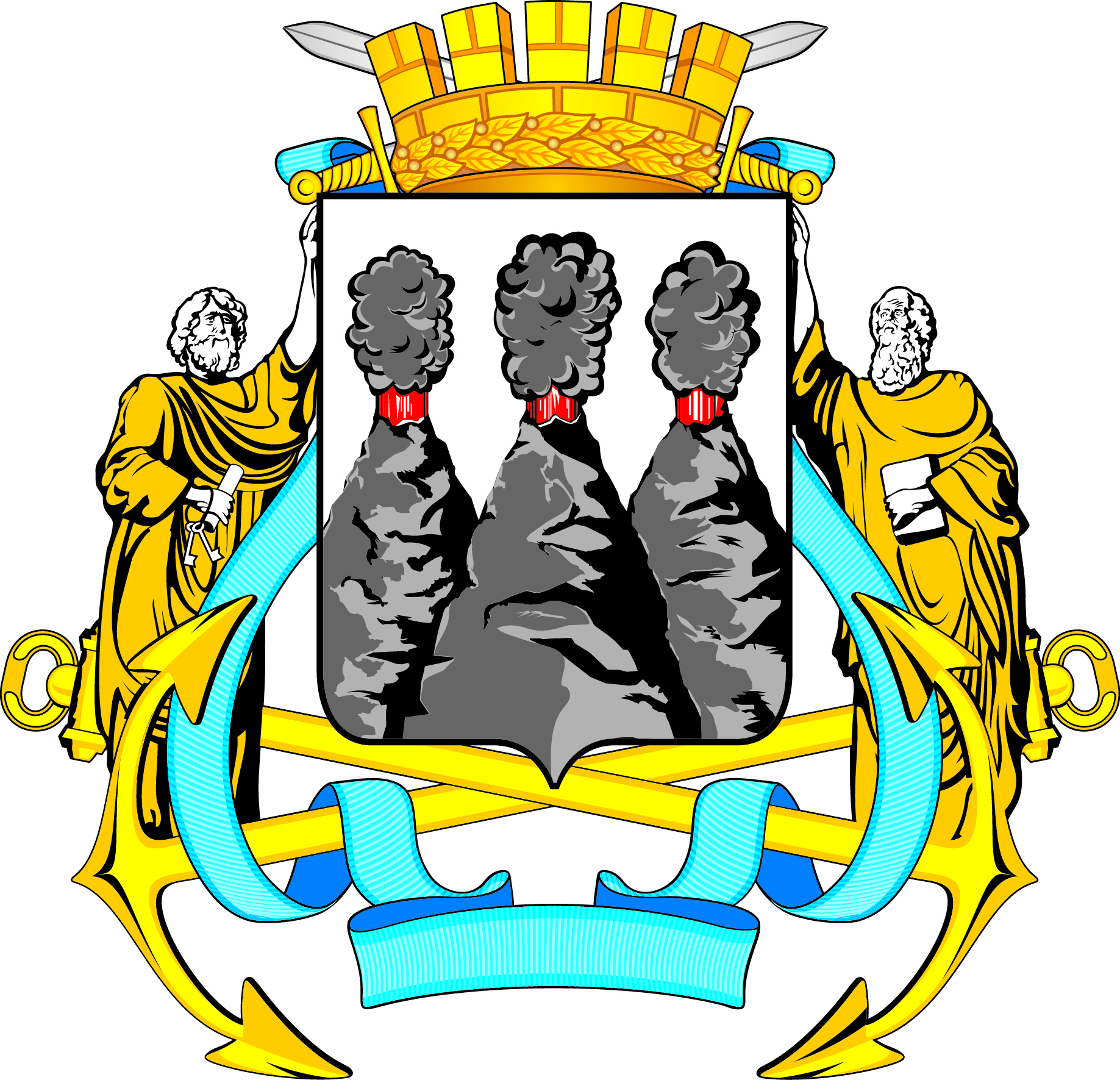 ГОРОДСКАЯ ДУМАПЕТРОПАВЛОВСК-КАМЧАТСКОГО ГОРОДСКОГО ОКРУГАот 25.02.2016 № 904-р43-я сессияг.Петропавловск-КамчатскийО принятии решения о внесении изменения 
в Решение Городской Думы Петропавловск-Камчатского городского округа от 01.09.2015 № 348-нд «О порядке организации ритуальных услуг и содержания мест захоронения на территории Петропавловск-Камчатского городского округа»Глава Петропавловск-Камчатского городского округа, исполняющий полномочия председателя Городской Думы      К.Г. СлыщенкоГОРОДСКАЯ ДУМАПЕТРОПАВЛОВСК-КАМЧАТСКОГО ГОРОДСКОГО ОКРУГА